МИНИСТЕРСТВО НАУКИ И ВЫСШЕГО ОБРАЗОВАНИЯ 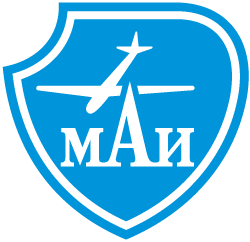 РОССИЙСКОЙ ФЕДЕРАЦИИФЕДЕРАЛЬНОЕ ГОСУДАРСТВЕННОЕ БЮДЖЕТНОЕ ОБРАЗОВАТЕЛЬНОЕ    УЧРЕЖДЕНИЕ ВЫСШЕГО ОБРАЗОВАНИЯ«МОСКОВСКИЙ АВИАЦИОННЫЙ ИНСТИТУТ (национальный исследовательский университет)»Институт № 4 «Радиоэлектроника, инфокоммуникации и информационная безопасность»Кафедра		      	                                Группа		                                                 	Специальность       11.05.01 «Радиоэлектронные системы и комплексы»   	              	 Специализация 												Квалификация 	инженер		                    							ДИПЛОМНЫЙ ПРОЕКТНа тему: 																																									Автор проекта   ______________________________________________________   _____________	(фамилия, имя, отчество полностью)                                                        (подпись)Руководитель ________________________________________________________   _____________	(фамилия, имя, отчество полностью)                                                        (подпись)КонсультантыПо спец. части  ______________________________________________________   _____________	(фамилия, имя, отчество полностью)                                                         (подпись)По технологической части  ____________________________________________   _____________	(фамилия, имя, отчество полностью)                                                          (подпись)По экономической части  ______________________________________________    _____________	(фамилия, имя, отчество полностью)                                                         (подпись)По охране труда и окружающей среды    ________________________________________________    _____________	(фамилия, имя, отчество полностью)                                                         (подпись)Рецензент___________________________________________________________   _____________	(фамилия, имя, отчество полностью)                                                          (подпись)К  защите  допуститьЗаведующий кафедрой  _____    __________________________________________    ___________                                                              (№ каф.)                                   (фамилия, имя, отчество полностью)                                                 (подпись)______   _______________ 20____г.    Москва 20